à retourner avec votre règlement au plus tard  LUNDI 10 mai 2021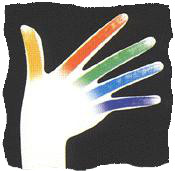 BULLETIN D’INSCRIPTIONdu 127ème SALON de l’Association des Artistes LorrainsART’STOMSite Alstom- 50 rue Oberlin Nancydu samedi 12 juin  au dimanche 27 juin 2021NOM : ………………………………………………………………  Prénom : ……………………………………………………………NOM d’artiste : (facultatif)…………………………………………………………………………………………………………………… ADRESSE :  ..…………………..……..…………………………………………………………………………………………………………….…..…CODE POSTAL : ...…………………………… VILLE : ……………………………………………………………………………………..…….Age (si <30 ans) : ………………………………Portable :  .…………...................................... Tél fixe ……………………..E-mail : ………………………………………….…………………………………………………………………………………………………………Merci d’écrire lisiblement en lettres capitales15% seront reversés à l’association en cas de vente.Chèque libellé à l’ordre de : « Association des Artistes Lorrains ».A envoyer à Françoise TANRET, 63 bis rue Jeanne d’Arc 54000 NANCY     Tél : 06 33 44 72 69 « ………………………….……………………………» Date : ……. / ……... /2021 Signature :……………………………………Emargement au dépôt des œuvres                                                           Emargement à la récupération des œuvres  CB 12/03/2021Titre des œuvres (1 à 3 tableaux)ou sculptures (max 5  sculptures)TechniqueFormatValeur1.2.3.4.5.ADHÉSION ANNUELLE :          45 €ACCROCHAGE : Peintures – Aquarelles – Pastels – Gravures NombreSérie de 4 petits tableaux (même format, même technique) (30x30,40x40)28 € X=              €De (54 x 65) à (81 x 100) + (80 x 80)24x=              €          De (81 x 100) à (97 x 130) + (110 x 110)30 €X=             €A partir de (114 x 146) + (130 x 130)….42 €X=             €SCULPTURES1 sculpture 15 € /FORFAIT jusqu’à 60 cm (y compris pâtes de verre) max 5 sculptures 50 €X=             €1 sculpture 25 € /FORFAIT à partir de 60 cm (max 5 sculptures)72 €X=             €PHOTOS CATALOGUE (format unique)1 page40 €X=              €TOTAL :_______ €« Je certifie que les œuvres présentées sont strictement personnelles et n’émanent d’aucune copie, même partielle d’une œuvre originale ou éditée. » Je dégage l’Association des Artistes Lorrains de toute responsabilité en cas d’accident de toute nature. Je déclare avoir lu le règlement joint au bulletin d’inscription J’autorise la diffusion de mes œuvres sur les réseaux sociaux gérés par l’association. »Porter la mention : « lu et approuvé »